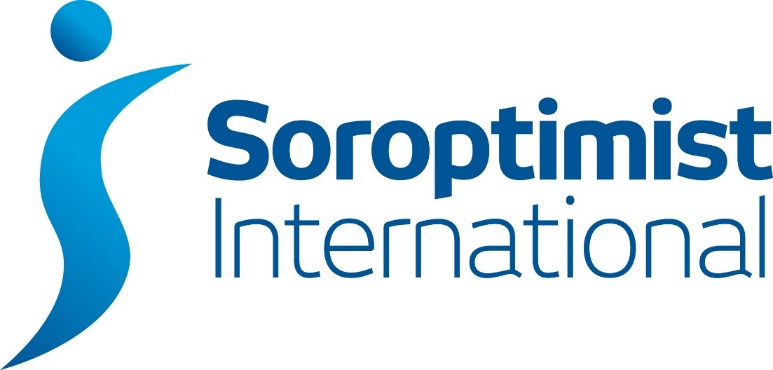                                London Chilternssigbi.org/london-chilterns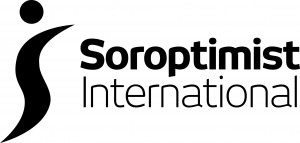 Oct 2023 RED SILCRegion Events Diary SI London Chilterns Region “The Chilterns Challengers” Shared Presidents’ Message for the Year is “The Future is Ours to Challenge”.Welcome to “RED SILC” the relaunched Region Events Diary for SI London Chilterns Region – replacing “Dear Diary”.Please nominate a person or two in your Club to submit content for “RED SILC”  and they will be sent a reminder a couple of days before the due date. Distribution to your Club will be by the regular contacts Regional Secretary Rita Beaumont holds for your Club.Please email any entries for the next edition to: silondonchilterns@hotmail.com by 29 Oct 2023 – plus anything for the SILC website. 25th of Every Month is Orange Day – https://sigbi.org/ukpac/2023/04/30/orange-cafes/UKPAC has joined the UNiTE campaign to mark the 25th of each month as “Orange Day”, a day to raise awareness and take action to end violence against women and girls. Are you hosting an “Orange Café” or other Orange event? Let us know, justemail: silondonchilterns@hotmail.com https://www.unwomen.org/en/what-we-do/ending-violence-against-women/take-action/unite   As a bright and optimistic colour, orange represents a future free from violence against women and girls. UKPAC has produced posters, postcards and badges which have been sent to Clubs. Please email silondonchilterns@hotmail.com if you need any help. SILC Region https://sigbi.org/london-chilterns/ Sat 7 Oct – SILC Region AGM/Conference – 10am to 1pm on Zoom. We will hear from a survivor of Domestic Abuse and we will have time to discuss the SIGBI Modernisation Proposals. This is an opportunity to reflect on the year just past – a shared Presidency with the theme “The Future is Ours to Challenge”. We are excited to inaugurate our new President Kate Belinis and hear about her theme for the year ahead “Celebrating Inspirational Women”. Joining details will be sent to Clubs or you can  email silondonchilterns@hotmail.com .SI Thames Valley https://sigbi.org/thames-valley  Sun 8 Oct 3pm Memorial Concert for Johanna Raffan St Luke’s Church, Norfolk Road, Maidenhead SL6 7AX. The musician, Andrew Gallagher, will give a piano recital.
Johanna was an active member of St. Luke’s until her death. No need to book in advance.SI Thames Valley https://sigbi.org/thames-valley  Tue 17 Oct – 7.30pm hear from Seemab, an IDVA (Independent Domestic Violence Adviser) for the High Wycombe Area. Bourne End Library Wakeman Road SL8 5SX.  If you would like to attend please email your name and club details as soon as possible to: sitvtreasurer90@gmail.comSI Milton Keynes https://sigbi.org/milton-keynes  Sat 14 Oct Charity concert with Hearts and Music singing group. Varied programme of music & songs 7.30pm The Mead Centre Newport Pagnell There will be refreshments, a raffle, craft stall All funds go to our charities. £12 – email soroptimistsmk@gmail.com Fri 3 – Sat 4 Nov – SIGBI Conference London – book now! Guests are welcome.https://sigbi.org/london2023/ Friends House, Euston Road, London NW1  https://www.friendshouse.co.uk/SI Hertford & District https://sigbi.org/hertford-and-district  Fri 17 Nov Popular Quiz at Wodson Park, Ware. 7:15 for a 7:45pm start.
More details will be available in September and, if you are interested, please contact Anne Miles, contrannie@btopenworld.com or 01992 558539SI St Albans & District - https://sigbi.org/st-albans  Mon 27 Nov – Orange The World Campaign Launch #OrangeTheWorldHerts at St Albans Museum and Gallery – 4pm in the Courtroom for refreshments, networking and photos and 5pm outside for more photos of the lights switching on. Please Email sistalbans@hotmail.com if you’d like to join us.Looking further ahead…..SILC Region https://sigbi.org/london-chilterns/ Sat 9 Dec – SILC Region Human Rights Day Conference – venue and timings TBD2024SI Greater London https://sigbi.org/london-greater  The Club will celebrate it’s 100th Anniversary 14 Feb 2024 – plans are underway so watch this space….Sat 16 Mar – SILC Region International Women’s Day Conference – venue and timings TBDJun SILC Region Conference – TBD – the review of the June 2023 events will inform the planning of this meeting.Sat 12 Oct – SILC Region AGM/Conference – 10am to 1pm on ZoomMonthly Meeting Details of the Clubs in SI London Chilterns RegionPlease contact Clubs directly to confirm any arrangements.SI Aylesbury & District, https://sigbi.org/aylesbury  1st Wednesday at 6.30pm Either by Zoom or at a members House in Aylesbury.Chartered 14th June 1958SI Bedford, https://sigbi.org/bedford  3rd Monday at 7pmMeet at St Andrews Church Centre, Kimbolton Road, Bedford MK40 2PF. Chartered 6th October 1931.  SI Hertford & District https://sigbi.org/hertford-and-district  1st and 3rd Monday, meet at 7.15, for 7.30pm start.GSK Allenbury's Sports & Social Club in Ware SG12 0DJ. The Club operates a hybrid model of meetings to attend in person or via Zoom. Please contact the Club via the website.SI High Wycombe & District https://sigbi.org/high-wycombe-and-district    1st Tuesday at 7pm Chartered on 1st January 1962At Brewers Fayre Papermill, London Road, Loudwater, High Wycombe HP10 9YL.  SI London Central and South West https://sigbi.org/london-central-and-southwest  2nd Tuesday at 7pm Chartered on 5th May 1927 & 27th July 1927Number 63 (Soroptimist) Ltd., 63 Bayswater Road, London W2 3PH. SI London Greater https://sigbi.org/london-greater  3rd Thursday, meet at 6.30, for 7pm start.Number 63 (Soroptimist) Ltd., 63 Bayswater Road, London W2 3PH. Chartered on 14th February 1924SI Milton Keynes https://sigbi.org/milton-keynes  3rd Tuesdays 5.45pm Acorn Nursery Training Room,4 Wimbourne Crescent, Westcroft, MK44DE Contact sorptimistsmk@gmail.com SI Newbury & District https://sigbi.org/newbury-and-district   1st Thursday at 2.30pmVenue TBC. Chartered on 1st January 1956SI Oxford & District https://sigbi.org/oxford-and-district   3rd Wednesday, meet at 6.30 for 7pm start.The Coach House, Quarry Road, Headington, Oxford OX3 8NU. Chartered on 1st January 1958SI Slough, Windsor & Maidenhead https://sigbi.org/slough-windsor-and-maidenhead   3rd Wednesday at 7pmFredrick’s Hotel, Shoppenhangers Road, Maidenhead SL6 2PZ. Chartered on 1st January 1961SI St Albans & District https://sigbi.org/st-albans 2nd and 4th of most Mondays at 7.30pm either on Zoom or at Cottonmill Community and Cycling Centre, Old Oak, Cottonmill Lane, St Albans AL1 2EFemail: sistalbans@hotmail.com or Tel Jane: 0783 4345796. Chartered 1st January 1957SI Thames Valley https://sigbi.org/thames-valley  3rd Tuesday, meet at 7.30pm.Bourne End Library, Bourne End, Buckinghamshire SL8 5SX. Chartered on 31st March 1990The programme and back-issues of RED SILC and Dear Diary are available on the Region website https://sigbi.org/london-chilterns/programme 